  Westgarth Primary School       01642 485560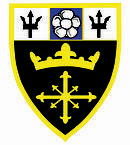   Redcar Road                             www.westgarthprimaryschool.co.uk                     Marske-by-the-Sea                  westgarthoffice@westgarth.rac.sch.uk  TS11 6AE                                 Tweet: @westgarthSchoolFriday 8th November 2019Dear Families,School PhotographsA reminder that individual and family photographs will be taken on Monday, beginning with a session at 8.25am for sibling babies and toddlers.If your child is wearing Beavers, Cubs or Brownie uniform for Remembrance Day, please feel free to send their school uniform for them to change into for the school photograph.Christmas ShoeboxesPlease send in any Christmas shoeboxes as soon as possible. We have been given an extra day before the collection than that which was originally advertised, and hope you will help us to achieve our target of donating at least 100 boxes to this worthwhile appeal.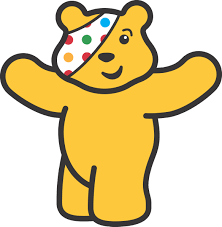 Children in NeedThe School Council has decided on the following for Children in Need next Friday 15th November:Come in non-uniform wearing spots and stripes or either for a 50p donation;Colouring competition on Friday - handed in and judged by School Council the following week …. and then PRIZES!Wishing you all a lovely weekend.Yours sincerely,Mrs J WoodheadHeadteacher